日本教育情報学会誌の執筆の手引きGuide for writing the Journal of Japan Society of Educational Information＊1　　　　＊2　　　＊3教育　勉／情報　学／研究　好＜和文抄録＞　ここには，研究概要をお書きください．和文については1頁目12行目から，英文については論文の最後行から1行空けてからお書きください．論文には，和文及び英文による抄録と和文及び英文によるキーワードを付します．実践論文並びに研究報告には，和文による抄録とキーワードを付します．また，英文による抄録とキーワードを付すことができます．和文抄録は，著者名（和文）の次の行から記入し，400字以内とします．英文抄録は，論文の最後の行から1行空けて記入し，300ワード以内とします．見出しは＜和文抄録＞及び＜Abstract＞とします．キーワードは，5語程度とし，見出しは＜キーワード＞及び＜Keywords＞とします．＜キーワード＞〇〇〇〇，〇〇〇〇，〇〇〇〇，〇〇〇〇，〇〇〇〇はじめに　このWordファイルでは，日本教育情報学会の学会誌「教育情報研究」への投稿論文を作成するための執筆要項を実際の論文形式に従って説明します．このWordファイルには，論文タイトル，章，節，参考文献などの書式を例示していますので，参考に作成してください．原稿書式原稿サイズは，A4です．原稿は，刷り上がり（1頁あたり24文字×37行×2段）が，12頁以内であり，かつ偶数頁におさまることを原則とします．フォントとフォントサイズは，表1を参照してください．記入方法題目の記入（1頁目1段抜き）　原稿の冒頭には，題目（和英両文），著者名（和文）を入れてください．題目と著者名を合わせて，11行分で記入します．所属等の記入（1頁目最下行から数行1段抜き）1頁下部に罫線を記入し，その罫線下部に，著者名（ローマ字），所属（和文），住所（和文），電子メールアドレス（任意）を入れます．著者名（ローマ字）は，著者名（和文）と対応が付くように，＊（アスタリスク）記号を用い引用します．著者名1と著者名2の間には、「／」全角スラッシュで区切ってください．なお，論文受理後に論文受理日を記入するので，罫線の下は1行空けてください．本文（1頁内より始まり以降2段）　はじめ，本論，まとめの順とします．本論は簡潔かつ明瞭に記述してください．見出し見出しは，次の順とします．大見出し　１．ＸＸＸ中見出し　（１）ＸＸＸ小見出し　①ＸＸＸ図表図表には，それぞれ通し番号及び名称をつけます．キャプションについては，図の場合には下側中央（図1）に，表の場合は，上側中央に記載してください（表1）．大きな図表の場合は，適宜本文のレイアウトを変更し，見やすくしてください．論文採録後に白黒で印刷されるため，写真は原則として白黒写真を用いてください．寸法は左右（最大）72ミリ（片段）150ミリ（両段），天地（最大）197ミリ（名称を含む）とします．※1：目安のため状況により適切に変更してください。※2：10.5設定上付き句読点句読点は，まる「．」，カンマ「，」，中点「・」，コロン「：」を用い，一字分（全角）とします．参考引用文献参考引用文献は，まとめて末尾に記述します[1]．雑誌の場合　著者（発行年），表題，雑誌名，巻数，ページ単行本の場合　著者，書名，発行所，発行年参考（引用）文献には，本文中での参考（引用）順に通し番号をつけ，本文中の該当個所にも番号（上付）をつけます[2]．＜参考引用文献＞著者1，著者2，著者3（2020），表題，雑誌名，巻数，pp.10-18著者，書名，発行所，2020＜Abstract＞300words or less＜Keywords＞About 5 words1行空け，次の行からお書きください．1行空け，次の行からお書きください．＊1KYOIKU Tsutomu：〇〇大学（〇〇県〇〇市〇－〇－〇）＊2JYOHO Manabu：〇〇高等学校（〇〇県〇〇市〇－〇－〇）＊3KENKYU Konomi：〇〇中学校（〇〇県〇〇市〇－〇－〇）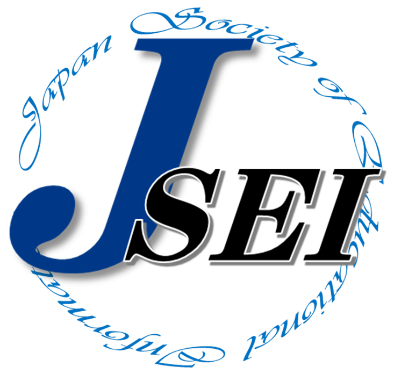 図1　日本教育情報学会表1　フォントとフォントサイズ※1表1　フォントとフォントサイズ※1表1　フォントとフォントサイズ※1項目フォントサイズ題目（和文）MSゴシック14題目（英文）Century12著者名MSゴシック12所属（著者名）MS明朝10.5和文抄録MS明朝10.5見出しMSゴシック10.5章番号MS明朝10.5本文MS明朝10.5本文英数字Century10.5図表キャプションMS明朝10.5参考引用文献番号Century10.5※2参考引用文献(章題)Century10.5参考引用文献(項目)MS明朝10.5